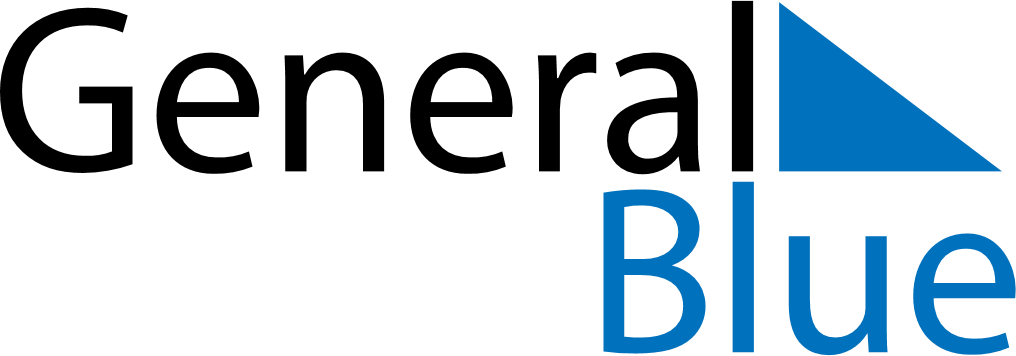 May 2024May 2024May 2024May 2024May 2024May 2024Burtraesk, Vaesterbotten, SwedenBurtraesk, Vaesterbotten, SwedenBurtraesk, Vaesterbotten, SwedenBurtraesk, Vaesterbotten, SwedenBurtraesk, Vaesterbotten, SwedenBurtraesk, Vaesterbotten, SwedenSunday Monday Tuesday Wednesday Thursday Friday Saturday 1 2 3 4 Sunrise: 4:05 AM Sunset: 9:03 PM Daylight: 16 hours and 57 minutes. Sunrise: 4:02 AM Sunset: 9:06 PM Daylight: 17 hours and 3 minutes. Sunrise: 3:58 AM Sunset: 9:09 PM Daylight: 17 hours and 10 minutes. Sunrise: 3:55 AM Sunset: 9:12 PM Daylight: 17 hours and 17 minutes. 5 6 7 8 9 10 11 Sunrise: 3:51 AM Sunset: 9:16 PM Daylight: 17 hours and 24 minutes. Sunrise: 3:48 AM Sunset: 9:19 PM Daylight: 17 hours and 31 minutes. Sunrise: 3:44 AM Sunset: 9:23 PM Daylight: 17 hours and 38 minutes. Sunrise: 3:41 AM Sunset: 9:26 PM Daylight: 17 hours and 44 minutes. Sunrise: 3:37 AM Sunset: 9:29 PM Daylight: 17 hours and 51 minutes. Sunrise: 3:34 AM Sunset: 9:33 PM Daylight: 17 hours and 58 minutes. Sunrise: 3:31 AM Sunset: 9:36 PM Daylight: 18 hours and 5 minutes. 12 13 14 15 16 17 18 Sunrise: 3:27 AM Sunset: 9:39 PM Daylight: 18 hours and 12 minutes. Sunrise: 3:24 AM Sunset: 9:43 PM Daylight: 18 hours and 18 minutes. Sunrise: 3:20 AM Sunset: 9:46 PM Daylight: 18 hours and 25 minutes. Sunrise: 3:17 AM Sunset: 9:50 PM Daylight: 18 hours and 32 minutes. Sunrise: 3:14 AM Sunset: 9:53 PM Daylight: 18 hours and 39 minutes. Sunrise: 3:10 AM Sunset: 9:56 PM Daylight: 18 hours and 45 minutes. Sunrise: 3:07 AM Sunset: 10:00 PM Daylight: 18 hours and 52 minutes. 19 20 21 22 23 24 25 Sunrise: 3:04 AM Sunset: 10:03 PM Daylight: 18 hours and 59 minutes. Sunrise: 3:00 AM Sunset: 10:06 PM Daylight: 19 hours and 5 minutes. Sunrise: 2:57 AM Sunset: 10:10 PM Daylight: 19 hours and 12 minutes. Sunrise: 2:54 AM Sunset: 10:13 PM Daylight: 19 hours and 19 minutes. Sunrise: 2:51 AM Sunset: 10:16 PM Daylight: 19 hours and 25 minutes. Sunrise: 2:48 AM Sunset: 10:20 PM Daylight: 19 hours and 32 minutes. Sunrise: 2:45 AM Sunset: 10:23 PM Daylight: 19 hours and 38 minutes. 26 27 28 29 30 31 Sunrise: 2:42 AM Sunset: 10:26 PM Daylight: 19 hours and 44 minutes. Sunrise: 2:39 AM Sunset: 10:30 PM Daylight: 19 hours and 51 minutes. Sunrise: 2:36 AM Sunset: 10:33 PM Daylight: 19 hours and 57 minutes. Sunrise: 2:33 AM Sunset: 10:36 PM Daylight: 20 hours and 3 minutes. Sunrise: 2:30 AM Sunset: 10:39 PM Daylight: 20 hours and 9 minutes. Sunrise: 2:27 AM Sunset: 10:42 PM Daylight: 20 hours and 15 minutes. 